Liberty Hill ISD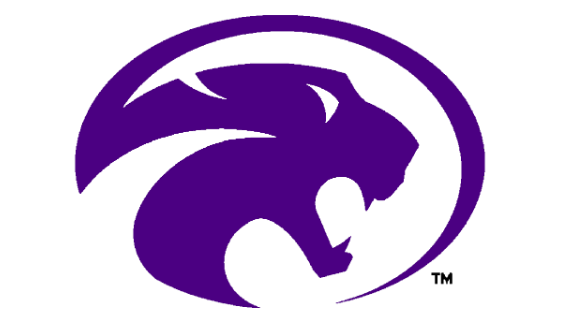 Community ResourcesIMPORTANT: These are resources that we have come across that may prove helpful to you. Please understand, we ARE NOT recommending or endorsing any of them. It is up to you to determine if they offer something you need and whether or not it is appropriate for your situation.WILLIAMSON COUNTY CRISIS SERVICES Williamson County Crisis Intervention Team (CIT) Threat or harm to othershttps://www.wilco.org/Elected-Officials/Sheriffs-Office/Law-Enforcement/Crisis-Intervention-Team  Emergencies: Call 911 and ask for the Crisis Intervention TeamNon-emergencies, M-F, 8a-5p: (512) 943-1347, (512) 943-1317, or (512) 943-1650Non-emergencies, after hours: (512) 864-8282 Williamson County Mobile Crisis Outreach Team (MOT)Threat or harm to selfhttp://www.wilco.org/parks/crisis-mental-health-care-providers-save-lives-in-williamson-county Dispatch: (512) 864-8277Bluebonnet Trails Community Services http://bbtrails.org/1009 N Georgetown St.Round Rock, TX 78664 
(512) 255-172024 Hour Crisis Hotline: (800) 841-1255 Intake Line: (844) 309-6385
LOCAL MENTAL HEALTH HOSPITALSAustin State Hospital (ASH) Ages 3 to 17 children’s unit: 18 plus for adultshttp://www.dshs.texas.gov/mhhospitals/AustinSH/default.shtm4110 Guadalupe St., #635Austin, TX 78751(512) 452-0381Cross Creek Hospital Ages 5 to 17 children’s unit: 18 plus for adultshttp://www.crosscreekhospital.com/  8402 Cross Park DriveAustin, TX 78754(877) 971-6689Georgetown Behavioral Health Institute Ages 12 to 17: 18 plus for adultshttp://www.georgetownbehavioral.com/ 3101 S. Austin Ave.Georgetown, TX 78626(512) 819-1100For immediate help, call: (512) 819-1154Seton Shoal Creek Ages 6 to 17: 18 plus for adultshttps://www.seton.net/locations/shoal-creek/3501 Mills Ave.Austin, TX 78731(512) 324-2000Seton Psychiatric Emergency Department at Brackenridge Hospitalhttps://www.seton.net/behavioral-health-care/emergency-services/ 601 East 15th StreetAustin, TX 78701(512) 324-7010Austin Lakes Hospital18 plus adults onlyhttps://austinlakeshospital.com/ 1025 East 32nd Street at St. David’s Pavilion
2nd & 3rd Floors
Austin, Texas 78705(512) 544-5253 GRIEF COUNSELINGThe Austin Center for Grief & Losshttps://www.austingrief.org/ 2413 Greenlawn Pkwy.Austin, TX 78757(512) 472-7878The Christi Centerhttp://christicenter.org/ 2306 Hancock Dr.Austin, TX 78756(512) 467-2600COUNSELING SERVICESBluebonnet Trails Community Services http://bbtrails.org/1009 N Georgetown St.Round Rock, TX 78664 
(512) 255-172024 Hour Crisis Hotline: (800) 841-1255 Intake Line: (844) 309-6385Integral Care Mental health services and psychiatric emergency clinichttp://integralcare.org/en/home/ Richard E. Hopkins Behavioral Health Bldg.1165 Airport Blvd., Second FloorAustin, TX 78702 (512) 472-HELP (4357)Toll Free: (844) 398-8252Just Mind Counseling ServicesIndividual, group, and family counselinghttps://justmind.org/ 4801 Spicewood Springs Rd., Bldg. 1, #1140Austin, TX 78759(512) 843-7765Starry CounselingIndividual, group, and family counseling http://www.starry.org/ 1300 N Mays St.Round Rock, TX 78664(512) 388-8290CRISIS HOTLINESNational Suicide Prevention Hotlinehttps://suicidepreventionlifeline.org/ Live Chat: https://suicidepreventionlifeline.org/chat/ 24/7 Toll Free: (800) 273-8255Gay & Lesbian Trevor HelpLine Suicide Prevention(800) 850-8078Child Abuse Hotline(800) 4-A-CHILDDrug & Alcohol Treatment Hotline(800) 662-HELPRunaway Hotline(800) 621-4000OTHER HELPFUL NUMBERS United Way Free Info on Health and Human Services - Call 211 for non-emergency helpNational Alliance on Mental Illness - (NAMI) Austin Office (512) 420-9810 Department of State Health Services (DSHS) - Dial 211 Mental Health America of Texas (MHAT) (512) 454-3706 

